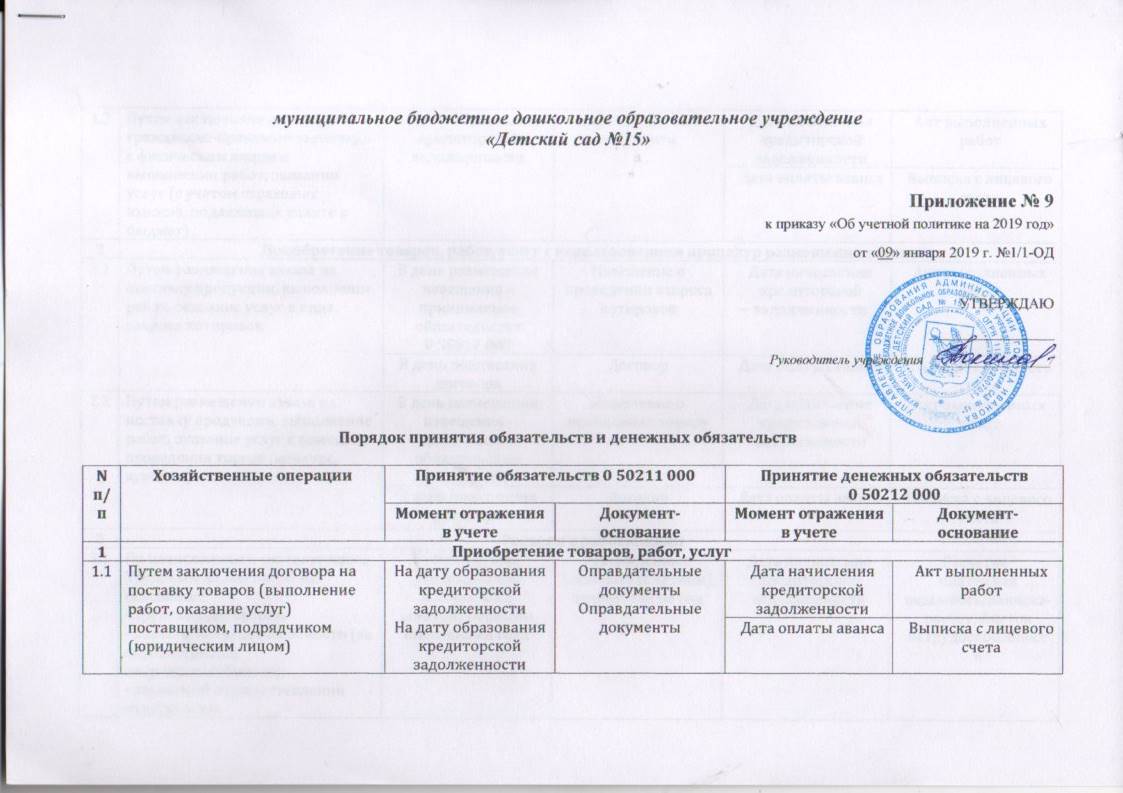 1.2Путем заключения договора гражданско-правового характера с физическим лицом о выполнении работ, оказании услуг (с учетом страховых взносов, подлежащих уплате в бюджет)На дату образования кредиторской задолженностиОправдательные документыДата начисления кредиторской задолженностиАкт выполненных работ1.2Путем заключения договора гражданско-правового характера с физическим лицом о выполнении работ, оказании услуг (с учетом страховых взносов, подлежащих уплате в бюджет)На дату образования кредиторской задолженностиОправдательные документыДата оплаты авансаВыписка с лицевого счета2Приобретение товаров, работ, услуг с использованием процедур размещения заказовПриобретение товаров, работ, услуг с использованием процедур размещения заказовПриобретение товаров, работ, услуг с использованием процедур размещения заказовПриобретение товаров, работ, услуг с использованием процедур размещения заказовПриобретение товаров, работ, услуг с использованием процедур размещения заказов2.1Путем размещения заказа на поставку продукции, выполнение работ, оказание услуг в виде запроса котировокВ день размещения извещения – принимаемое обязательство 0 50217 000Извещение о проведении запроса котировокДата начисления кредиторской задолженностиАкт выполненных работ2.1Путем размещения заказа на поставку продукции, выполнение работ, оказание услуг в виде запроса котировокВ день подписания договораДоговорДата оплаты авансаВыписка с лицевого счета2.2Путем размещения заказа на поставку продукции, выполнение работ, оказание услуг с помощью проведения торгов (конкурс, аукцион)В день размещения извещения - принимаемое обязательство0 50217 000Извещение о проведении торговДата начисления кредиторской задолженностиАкт выполненных работ2.2Путем размещения заказа на поставку продукции, выполнение работ, оказание услуг с помощью проведения торгов (конкурс, аукцион)В день подписания договораДоговорДата оплаты авансаВыписка с лицевого счета3Расчеты с работникамиРасчеты с работникамиРасчеты с работникамиРасчеты с работникамиРасчеты с работниками3.1По начислениям в соответствии с Трудовым кодексом РФ на основании:- трудовых договоров;- листков нетрудоспособности (за первые три дня нетрудоспособности);- заявлений о предоставлении отпуска и т.п.в общей сумме, утвержденной Планом ФХД (сметой) первыми операциями годаутвержденные плановые (сметные) показатели на годДата начисления кредиторской задолженностиРасчетно-платежная ведомость, Записка-расчет, Листок нетрудоспособности3.2По командировочным расходамНа дату поступления Авансового отчетаАвансовый отчетДата начисления кредиторской задолженностиАвансовый отчет 3.2По командировочным расходамНа дату поступления Авансового отчетаАвансовый отчетДата выплаты авансаПриказ3.3По компенсационным выплатам (оплате проезда к месту отпуска, компенсации стоимости путевок и т.д.)На дату образования кредиторской задолженностиОправдательные документыНа дату образования кредиторской задолженностиОправдательные документы3.4По подотчетным суммам, выданным на хозяйственные нуждыНа дату утверждения Авансового отчета Авансовый отчетДата начисления кредиторской задолженностиАвансовый отчет 3.4По подотчетным суммам, выданным на хозяйственные нуждыНа дату утверждения Авансового отчета Авансовый отчетДата выплаты авансаЗаявление на выдачу подотчетной суммы4Расчеты с бюджетом по налогам и страховым взносамРасчеты с бюджетом по налогам и страховым взносамРасчеты с бюджетом по налогам и страховым взносамРасчеты с бюджетом по налогам и страховым взносамРасчеты с бюджетом по налогам и страховым взносам4.1По начисленным страховым взносам, налогам и сборамНа дату образования кредиторской задолженностиНалоговые карточки, налоговые декларации, Расчет по страховым взносам, Расчетно-платежная ведомостьНа дату образования кредиторской задолженностиНалоговые карточки, налоговые декларации, Расчет по страховым взносам, Расчетно-платежная ведомость5Расчеты по прочим хозяйственным операциямРасчеты по прочим хозяйственным операциямРасчеты по прочим хозяйственным операциямРасчеты по прочим хозяйственным операциямРасчеты по прочим хозяйственным операциям5.1По прочим нормативно- публичным обязательствамНа дату образования кредиторской задолженностиОправдательные документыНа дату образования кредиторской задолженностиОправдательные документы5.2По стипендиямНа последний день месяца, за который производится начисление (на дату образования кредиторской задолженности)Расчетно-платежная ведомостьНа последний день месяца, за который производится начисление (на дату образования кредиторской задолженности)Расчетно-платежная ведомость5.3По штрафам, пеням и т.п.Дата принятия решения руководителем об уплатеИЛИДата вступления в силу решения судаНормативно-правовой акт, Распоряжение руководителя об уплатеДата начисления кредиторской задолженностиНормативно-правовой акт, Распоряжение руководителя об уплате